معلومات المحاضر:معلومات المقرر:طرق التقييم:الخطة الأسبوعية:القواعد العامة والقوانين:١/ يلزمك حضور المحاضرات كاملة ولا يقبل الغياب إلا بعذر طبي موثق من جهة حكومية، أو حالة وفاة من الدرجة الأولى وسيتم خصم نصف درجة عند التأخر مدة ( ١٠ دقائق )عن وقت المحاضرة.٢/الالتزام التام بطريقة ارسال الواجبات وسيتم خصم درجتان عند ارسال الواجب بطريقة غير متفق عليها.٣/ ضرورة إحضار التكليف الأسبوعي في المحاضرة التالية مباشرة، ولن يقبل بعد الموعد المحدد، مع أهمية أن يكون مشتملا على بيانات الطالبة في صفحة غلاف خارجية وهي ( الاسم ،الرقم الجامعي، رمز المقرر ورقم التكليف) مع ملاحظة انه سيتم إضافة نموذج لاتباعه.٤/لا توجد اختبارات إضافية لتحسين الدرجة.٥/يمنع استخدام الجوال داخل قاعة المحاضرة الا في حال سمحت أستاذة المقرر بذلك مع ضرورة جعل الجوال على الوضع الصامت على أقل تقدير.٦/يمنع دخول المأكولات وبإمكانك شرب القهوة داخل قاعة المحاضرة.مع خالص امنياتي لكن بالتوفيق والنجاح،،،هدىجامعة الملك سعودكلية الآداب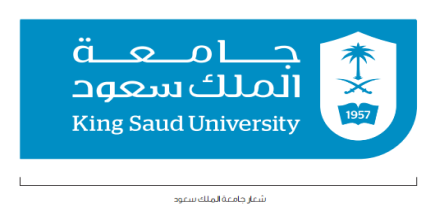 مفردات المقرر:  343 علقالفصل الدراسي: الثانيالسنه الدراسية: 1441هـ -1442أستاذات المقررد. هدى عبدالله بن سعيدانالساعات المكتبيةفي حال الحاجة الى الاستفسار أثناء فترة التعليم عن بعد يمكنك ارسال رسالة على البريد الالكتروني.الساعات المكتبية في حضوريا: يوم الأحد / من الساعة ١١ الى الساعة الواحدة مساء.يوم الثلاثاء/ من الساعة ٩ الى الساعة ١١ صباحا.رقم المكتبالدور الثاني- مكتب٨٣عنوان البريد الإلكتروني hbinsaedan@ksu.edu.saاسم المقررالكتابة للعلاقات العامةرقم المقرر343 علقعدد الساعات المعتمدة  ساعة نظري - ساعتان عملي أسبوعيا رقم الشعبة توصيف المقرريهدف هذا المقرر إلى إعطاء الطالب مهارات في أوجه وطرق الكتابة المختلفة ذات الصلة بالعلاقات العامة، مثل الكتابة للصحف والمجلات ومطبوعات المؤسسات، وكذلك الكتابة للراديو والتلفزيون.نواتج التعليم(المنصوص عليها في توصيف المقرر)يتوقع أن تلم الطالبة عند انتهائها من دراسة هذه المادة بالمعارف والخبرات الآتية:1- قدرتها على فهم المسؤوليات المنوطة بها في إدارة العلاقات العامة.2- قدرتها على أنواع الكتابة المختلفة للعلاقات العامة.3- إكسابها مهارة الكتابة للصحف والمجلات والراديو والتلفزيون.4-  تحليل أنواع الكتابات المختلفة للعلاقات العامة.5- فهمها لكيفية إعداد النشرات والمطبوعات المختلفة.الكتب الرئيسية  أولا:ما بعد أما بعد أساسيات الكتابة في العلاقات العامة، د.عبدالرحمن بن عبدالله العبدالقادر،مكتبة الرشد 2019م.ملاحظة: لابد من اقتناء الكتاب -2 ثانيا:العروض التي سيتم تزويدكم بهاالنوعتقسيم الدرجاتتاريخ التقييمتاريخ التغذية الرجعية(تزويد الطالبات بالنتيجة)الحضور 10 درجاتأسبوعيا على مدار الفصل الدراسي(5 للجزء النظري،5 للجزء العملي)أسبوعيا على مدار الفصل الدراسي.التكليفات الأسبوعية 5 درجاتعلى مدار الفصل الدراسي.أسبوعيا على مدار الفصل الدراسي.مشروع المقرر15الأسبوع الحادي عشرالأسبوع الثاني عشر.الاختبار الفصلي 30  درجة      الأسبوع التاسعالأسبوع التالي للاختبار.اختبار نهائي40 درجةنهاية الفصل الدراسيخلال 3 أيام من الاختبار.لن يتم عمل اختبارات فصلية بديلة إلا بوجود تقرير طبي موثق من جهة طبية حكومية او وفاة لا قدر الله من الدرجة الأولى.لن يتم عمل اختبارات فصلية بديلة إلا بوجود تقرير طبي موثق من جهة طبية حكومية او وفاة لا قدر الله من الدرجة الأولى.لن يتم عمل اختبارات فصلية بديلة إلا بوجود تقرير طبي موثق من جهة طبية حكومية او وفاة لا قدر الله من الدرجة الأولى.لن يتم عمل اختبارات فصلية بديلة إلا بوجود تقرير طبي موثق من جهة طبية حكومية او وفاة لا قدر الله من الدرجة الأولى.العـنـوانالأسبوع1  مقدمةالكتاب: من صفحة ٨-١٧ أنواع الكتابةالكتاب : من صفحة ١٨-٢١ 2سوق لنفسك أولا طريقة كتابة السيرة الذاتية الصحيحةالكتاب صفحة  ٢٢-٣٢3الأخطاء الصادقة الكتاب ٣٣-٣٤مصطلح العلاقات العامة (التعريف - المفهوم- المداخل)العرض  4  الرؤية والرسالة والقيم والأهداف للمنظمة (العرض)5الكاتب والنظريات العلميةالكتاب من صفحة ٣٥-٣٨الكتابة للعلاقات العامةالأركان الثلاث الكتاب   ٣٩-٤٤    العرض6مجلات العلاقات العامة- المطويات- الملف الصحفيالأحداث الخاصة (المؤتمرات – الدعوات - صندوق الشكاوي- المعارض- الزيارات) العرض  البيان الصحفي   الكتاب من صفحة ٤٥-٨٤7 الاختبار الفصلي  يوم الثلاثاء الموافق :٣/٣/١٤٤٢٢٠٢٠/أكتوبر/٢٠٢٠8  البيان الصحفي   الكتاب من صفحة ٤٥-٨٤9  البيان الصحفي   الكتاب من صفحة ٤٥-٨٤10تابع البيان الصحفي الكتاب من صفحة ٤٥-٨٤11  الكاتب الشبحكتابة كلمة المسؤول الكتاب ص ٨٥ -٩٣12 كتابة المقال الكتاب ٩٤-١١١   13  الكتابة في تويترالكتابة في البريد الإلكتروني الرسائل النصيةالكتاب١١٢-١٢٤14الكتابة للإذاعة والتلفزيون الكتابة في المواقع الالكترونيةالكتاب: من ١٢٥-١٣٦ 16عرض المشاريع 17مراجعة18